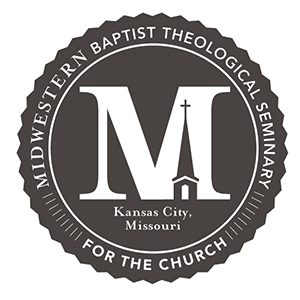 DOCTORAT PROFESIONAL ÎN TEOLOGI PRACTIC ȘI PASTORALMANUALUL PROGRAMULUIȘi David i-a păstorit cu o inimă neprihănită și i-a povățuit cu mâini pricepute. (Ps. 78:72 rad. Cornilescu) Secretariatul rogramului de octoratExtensia din România:BUCUREȘTIÎn SUA5001 N. Oak TrafficwayKansas City, Missouri 64118    Telefon:    816 - 414. 3755   Email:   docstudies@mbts.eduKANSAS CITY MO 64118SUAEdiția în imba omână:  201după ediția în imba ngleză:  201www.mbts.edu/registrarwww.mbts.edu/scheduleshttps://sp2.mbts.edu/students/SitePages/Doctoral-CourseDrop-Form.aspxdocstudies@mbts.edurgheorghita@mbts.eduhttps://sp2.mbts.edu/students/SitePages/DoctoralInterrupted-Status-Form.aspxdocstudies@mbts.edurgheorghita@mbts.eduhttps://portal.mbts.edu/student_portalhttps://mbts.instructure.comhttp://mail.student.mbts.eduhttp://www.amazon.com/gp/student/signup/infohttp://www.mbts.edu/current_studentswww.mbts.edu/financialserviceswww.mbts.edu/registrar DOMENIUL (DPDTP)DIncluse aici se găsesc un  alașteptate din partea studentului doctorand (directorul de proiect) Da Raport periodic despre faza de cercetare: Îndiferent de statutul pe care-l au, toți studenții doctorazi aflați în faza de cercetare trebuie să dea dovadă de progres în pregătirea sau derularea proiectului. Aceasta se va face prin trimiterea de rapoarte periodice o dată pe semestru (15 Iunie și 15 Decembrie). Formularul de completat va fi trimis fiecărui student doctorand, care se califică, printr-un e-mail cu o lună înainte de data scadentă. Comisia de studii doctorale va lua în discuție fiecare caz de student care nu trimite aceste rapoarte, iar măsurile pot include exmatricularea din program. PDT(directorul de proiect) Diverse tipuri de proiecte doctoraleDirectorul de proiect (studentul doctorand) își poate alege unul dintre trei tipuri de proiecte problemei, nevoii, sau oportunității care au dat naștere .1.  Stragetii de echipare/pregătire – Crearea unui grup de activități sau acțiuni care să vizeze echiparea unui grup de credincioși în vederea lucrării creștine (de exemplu, pregătirea unei echipe de misiune care să se ocupe de familiile din biserică confruntate cu pierderea locului de muncă, și care să pregătească adaptarea la noua condiție în primele săptămâni, SAU dezvoltarea într-un grup de facilitanți abilitatea de a purta discuții constructive prin apel la diverse metodologii de specialitate).2.  Dezvoltarea abilităților personale în lucrarea creștină – Îmbunătățirea unei abilități sau a unui set de abilități necesare în lucrarea creștină (de exemplu, dezvoltarea unui program cu scopul de a îmbunătăți abilitățile activității de predicare, sau dezvoltarea unui set de abilități în alt domeniu).3.   Dezvoltarea unei strategii în lucrarea sau misiunea creștină Conturarea și implementarea unei strategii pentru lucrarea care vizează un grup specific de oameni,  (în mod contextual  observatăîncepe în timpul ultimului seminar „Pregătirea Disertației”.propunere pproiectului. Acestea sunt trimisesiei disertațiiProfesorii seminarului „Pregătirea Disertației” trebuie să răspundă prin e-mail studentului doctorand (directorul de proiect) cu sugestiile și îndrumările lor,  cel târziu până la data încheierii cursului (șase săptămâni de la încheirea modulului la clasă).   Studentul doctorand finalizează propunerea pentru proiect, în consultare cu profesorul coordonator care i-a fost repartizat. stilul al broșurii Midwestern Style Guide înainte ca aceasta să fie trimisă profesorului coordonator și celui consultat spre aprobare.III scrierea orMidwestern Style Manual).Pentru programul care se derulează în România, modificările de la prezentul manual vor fi prezentate în mod separatCopia PDF pentru păstrarea în format microfilm.O copie tipărită pe hârtie specială (cotton rag) pentru legare. Exemplarul absolventuluiTrei copii tipărite pe hârtie specială (cotton rag) pentru păstrare și arhivare la biroul Studii Doctorale și la biblioteca Midwestern. Pentru programul care se derulează în România, numărul disertațiilor tipărite diferă de cel oferit mai sus. Detaliile vor fi oferite în timp util.Costul legării disertațiilor: $ 90Taxa de absolvire: $150 taxaPentru programul care se derulează în România, cheltuielile de absolvire diferă. Acestea vor fi comunicate studenților în timp utilDescriere:Formatul tip:areDe exemplu: Directorul de proiect va concepe o strategie de echipare a diaconilor bisericii în vederea pregătirii lor pentru lucrarea cu bolnavii de cancer.Obiectivul (ele) proiectului :Directorul de proiect va obiectivțional specificspecificăDe exemplu: Directorul de proiect va concepe o strategie de echipare a diaconilor în vederea lucrării lor cu bolnavii de cancer. Obiectivele preliminare în vederea atingerii obiectivului final:Muncă de cercetare și investigație pentru a afla cum se echipează un grup de lucrători (pentru o lucrare specifică)De exemplu : Investigarea procesului de echipare a diaconilor pentru lucrarea cu bolnavii de cancer.Dezvoltarea unor ateliere în cadrul cărora să se ofere pregătirea ui grup de oameni în vederea areDe exemplu : Dezvoltarea unui atelier de pregătire/instruire care să echipe diaconii în vederea lucrării cu bolnavii de cancer. ul ()profesionale Directorul de proiectobiectivțional specificîndemânarespecificăDe exemplu : Directorul de proiect va dezvolta abilități de elaborare de programe analitice.Obiectivele preliminare în vederea atingerii obiectivului final:specificspecificăDescriere:Formatul tip:specificspecificăObiectivul (ele) proiectului :Directorul de proiect va domeniuțional specificîndemânarespecificăDe exemplu: Directorul de proiect va îmbunătăți abilitățile de pregătire a unei predici.Obiectivele preliminare în vederea atingerii obiectivului final:specificăDe exemplu : Identificarea elementelor care leagă folosirea comentariilor biblice de creșterea calitativă a predicilor.De exemplu : Dezvoltarea abilităților de a folosi ilustrații în predicarea expozitivă. De exemplu : Uzanța tehnicilor de îmbunătățire a abilităților de predicație ul ()profesionale Directorul de proiecteducaționla specificspecificăDe exemplu : Directorul de proiect va dezvolta abilități în pregătirea predicilor și uzanța evaluărilor predicatorilorObiectivele preliminare în vederea atingerii obiectivului final:specificDe exemplu: Dezvoltarea cunoștințelor directorului de proiect în vederea îmbunătățirii practicilor de pregătire homiletică. Descriere:Formatul tip:lucrare specificăgrup specificDe exemplu: Scopul proiectului este dezvoltarea strategie pentru o lucrare cu tinerii necăsătoriți din biserica Obiectivul (ele) proiectului :Directorul de proiect va domeniuțional specific dezvoltarea unei strategii specificeDe exemplu: Directorul de proiect va face o sinteză a nevoilor anticipate ale tinerilor necăsătoriți din biserica o biserică locală specifică. Obiectivele preliminare în vederea atingerii obiectivului final:Explorarea  elementelor demografice  și a modelelor de lucrare disponibile care s-au dovedit eficiente în mstrategie specificăDe exemplu : Explorarea  elementelor demografice  și a nevoilor tinerilor necăsătoriți în biserica o biserică locală specifică.ei strategii pentru lucrarea de  lucrare specificăDe exemplu : Dezvoltarea unei strategii pentru lucrarea cu tinerii necăsătoriți din biserica o biserică locală specifică. ul ()profesionale Directorul de proiecteducațional specificspecificăDe exemplu : Directorul de proiect va examina strategii pentru dezvoltarea și implementarea celor mai bune practiciObiectivele preliminare în vederea atingerii obiectivului final:domeniul gândirii strategiceDezvoltarea îndeletnicirilor directorului de proiect în  strategie specificăDezvoltarea îndeletnicirilor directorului de proiect în gândirea strategică 